Szakdolgozati témaválasztás (NEPTUN)A 2020/21. tanév őszi félévétől kezdve a szakdolgozati témaválasztás a Neptun-ban adható le az alábbiak szerint.NEPTUN / Tanulmányok / Szakdolgozat/Szakdolgozat jelentkezés menüpont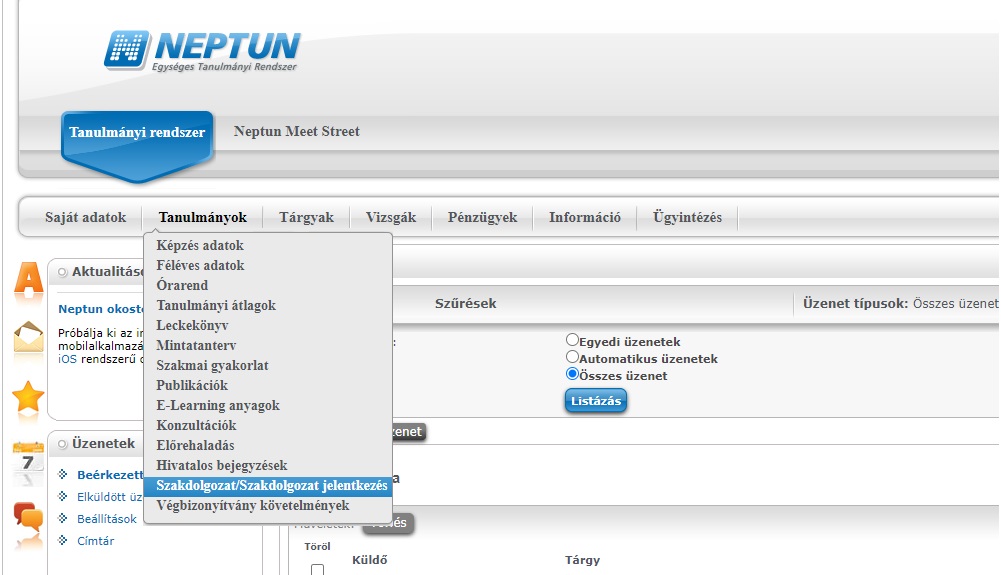 Szakdolgozat jelentkezés gomb / Egyedi téma gomb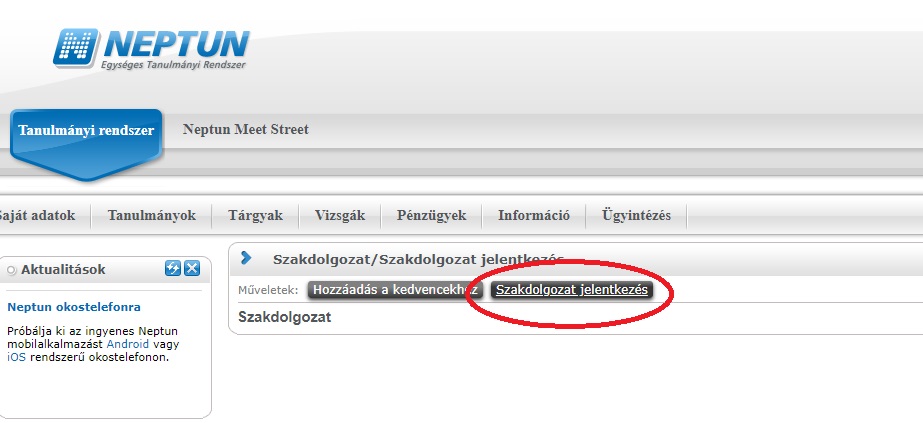 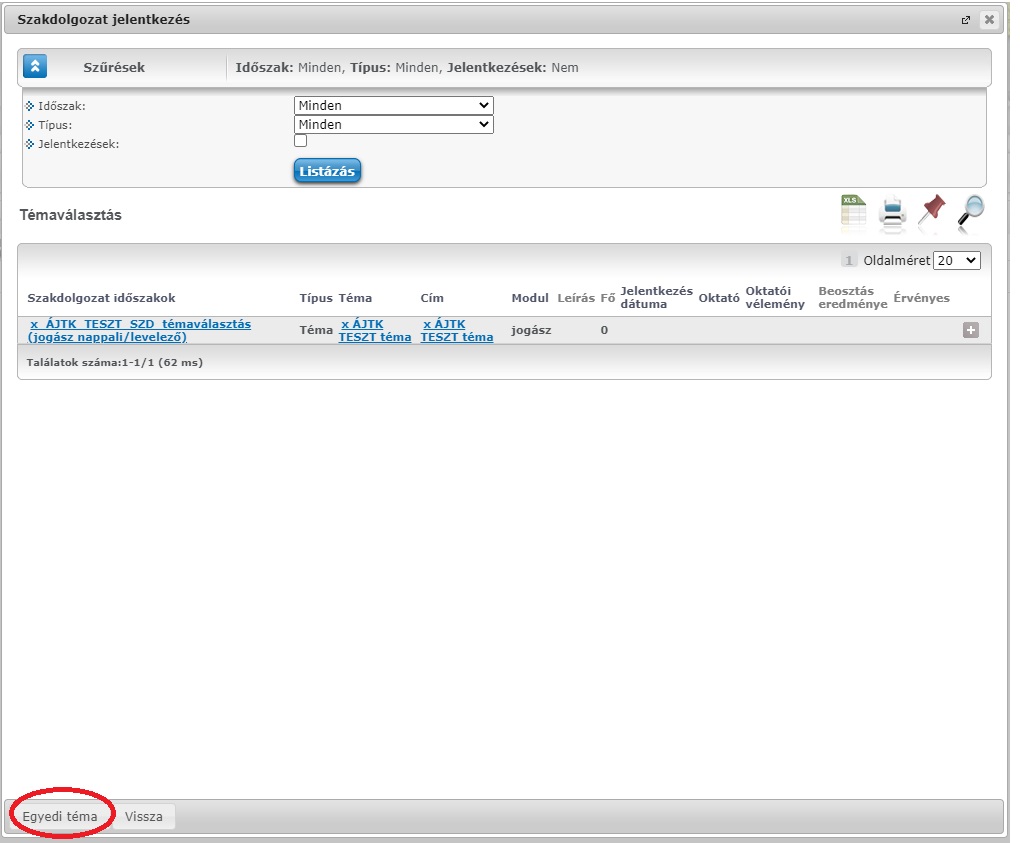 Szakdolgozat témája / Konzulens neve / Az engedélyező tanszék / Nyilatkozat az első konzultációról/ Következő gomb 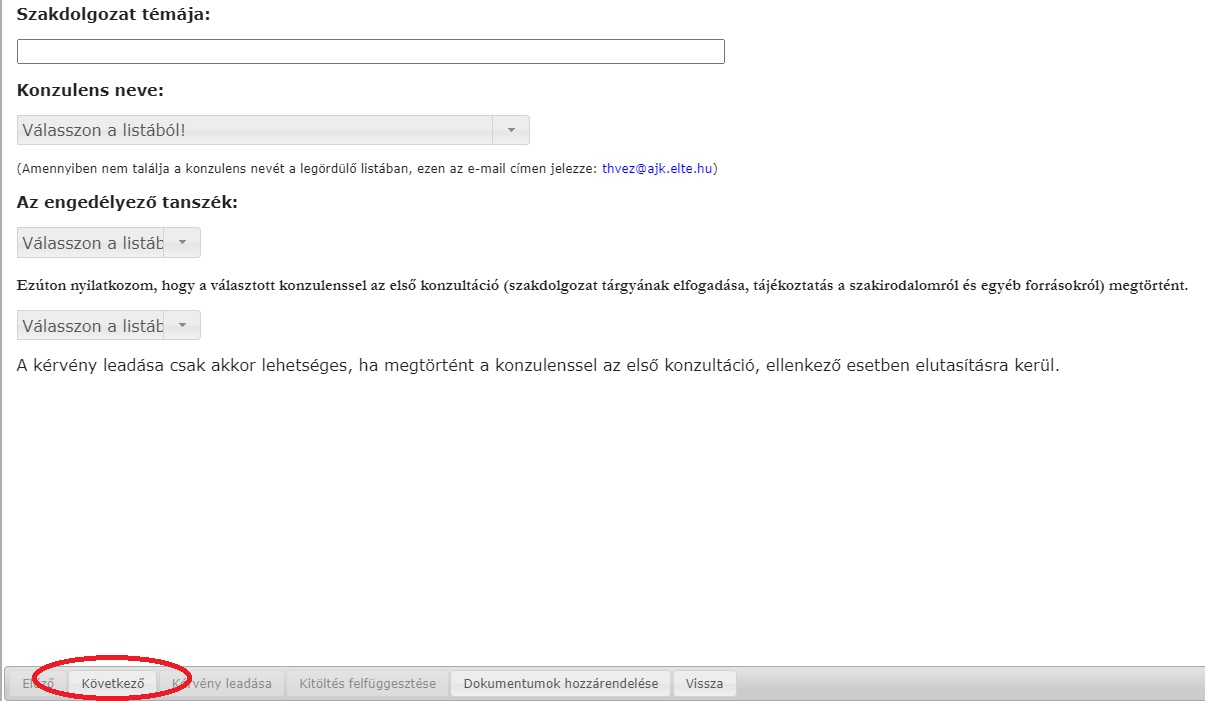 Mindegyik mezőt töltse ki (bizonyos szakokon az engedélyező tanszék mező nem jelenik meg, ott nem szükséges kitölteni).Ha nem találja a konzulens nevét a legördülő listában, akkor jelezze a thvez@ajk.elte.hu e-mail címen.A témaválasztás akkor adható le, ha már egyeztetett róla korábban a konzulenssel.(Adatok ellenőrzése) / Kérvény leadása gombA leadás után a kérvényt a NEPTUN / Ügyintézés / Kérvények / Leadott kérvények menüpontot ellenőrizheti.A leadott témaválasztásokat először a konzulensek hagyják jóvá, „Támogatott”/ „Nem támogatott” visszajelzéssel, amiről Neptun üzenetet fognak kapni.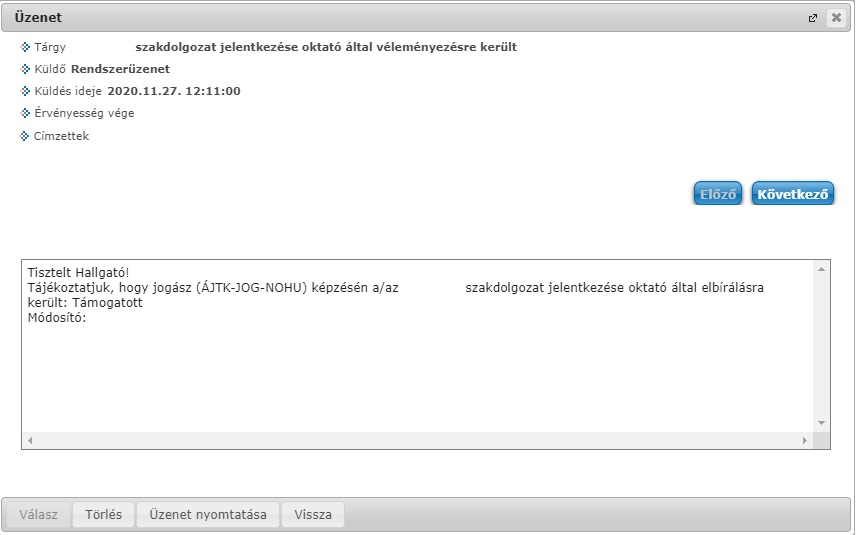 A konzulensek jóváhagyása után a Tanulmányi Hivatal által megküldött lista alapján megtörténik a tanszékvezetők általi jóváhagyás is. Ezek után a Tanulmányi Hivatal ügyintézői „Elfogadva” státuszra állítják a kérvényt, amelyről Neptun üzenetben értesül, legkésőbb az adott félév vizsgaidőszakának végéig.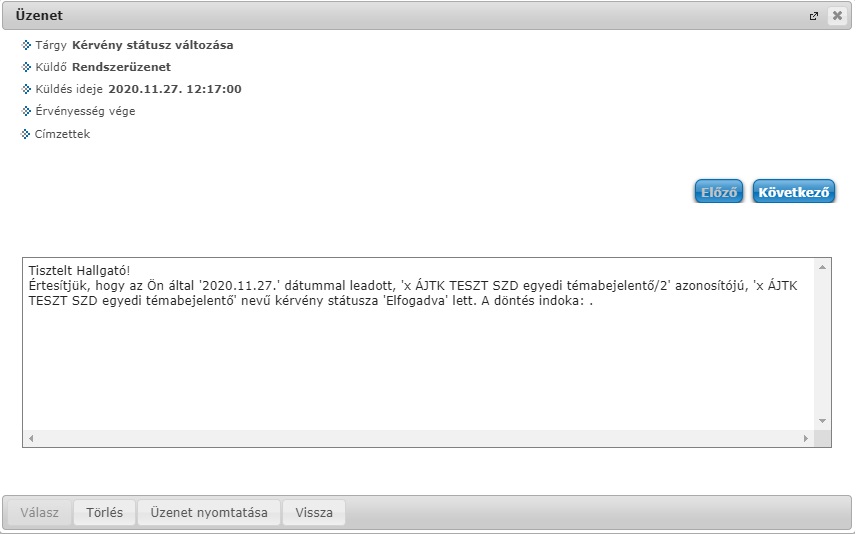 Ha leadott szakdolgozati témaválasztást, de a vizsgaidőszak végéig sem módosul „Elfogadva” státuszra a kérvény, akkor a vizsgaidőszakot követő 7 napon belül jelezze ezt a thvez@ajk.elte.hu e-mail címen.A kérvény elfogadása után a NEPTUN / Tanulmányok / Szakdolgozat/Szakdolgozat jelentkezés menüponton ellenőrizheti az adatokat.A 2020/21. tanév őszi félévét megelőzően, papír alapon történt témaválasztást nem kell külön leadni a Neptun-ban is.Ha technikai problémája van a kérvény leadásával, akkor ezen az e-mail címen jelezze: thvez@ajk.elte.hu